The 2014 Indigenous Expenditure Report was released on 12 December 2014. The Report is the third in a series that provides estimates of expenditure on services provided to Aboriginal and Torres Strait Islander people by the Australian Government, and State and Territory governments.  The Report provides an overview of six broad areas of expenditure — early child development and education and training; healthy lives; economic participation; home environment; safe and supportive communities; and other government services.More detailed estimates and data for previous years are available from the project website.Interpreting the results Estimating the Indigenous component of expenditure — especially for mainstream services — is complex, and many data quality and methodological challenges are yet to be resolved. Some of these challenges are state and territory specific. The Report provides information to assist in interpreting the estimates, including the strengths and limitations of the data and method and the context in which services are provided. Expenditure patterns in the Northern Territory in 2012-13Expenditure per person in the Northern TerritoryAboriginal and Torres Strait Islander Australians made up 29.5 per cent of the Northern Territory population at 30 June 2013.Estimated expenditure per person in 2012-13 was $65 502 for Aboriginal and Torres Strait Islander Australians, compared with $21 796 for non-Indigenous Australians (a ratio of 3.01:1). Between 
2008-09 and 2012-13, total government direct Indigenous expenditure decreased by $116 million (2 per cent) in real terms, equivalent to a decrease of $5008 per person (see figure 4).Figure 4.	Total government direct expenditure per person in the Northern Territory a, b, ca Direct expenditure includes government outlays on services and programs (including income support) that are paid directly to individuals, non-government service providers, or local governments. b Per head of population expenditure is not the same as expenditure per user, and should not be interpreted as a proxy for unit cost. c Expenditure for 2008-09 and 2010-11 has been expressed in real (constant 2012-13 dollars) terms using the General Government Final Consumption Expenditure deflator (chain price index).Source: 2014 Indigenous Expenditure Report database The $43 706 per person difference in expenditure between Aboriginal and Torres Strait Islander Australians and non-Indigenous Australians in 2012-13 reflected the combined effects of:greater intensity of service use ($26 380 or 60 per cent) — Aboriginal and Torres Strait Islander Australians, on average, use more services per person because of greater need, and because of population characteristics such as the younger age profile of the Aboriginal and Torres Strait Islander populationhigher costs of providing services ($17 326 or 40 per cent) — it can cost more to provide services to Aboriginal and Torres Strait Islander Australians if mainstream services are more expensive to provide (for example, because of location), or if Aboriginal and Torres Strait Islander Australians receive targeted services in addition to mainstream services (for example, liaison officers in hospitals). Variations in expenditure in the Northern Territory over the six broad areasThere were significant variations in levels and patterns of expenditure across expenditure categories in 2012-13.Early child development, and education and trainingThis includes expenditure on preschool and childcare; school education; and tertiary education. The ratio of Indigenous to non-Indigenous expenditure per person in the Northern Territory was 2.43:1 ($8826 per Aboriginal and Torres Strait Islander Australian compared with $3638 per non-Indigenous Australian).Healthy livesThis includes expenditure on hospital services; public and community health services; and other health care subsidies and support services. The ratio of Indigenous to non-Indigenous expenditure per person in the Northern Territory was 3.34:1 ($13 995 per Aboriginal and Torres Strait Islander Australian compared with $4195 per non-Indigenous Australian).Economic participationThis includes expenditure on labour and employment services and social security support.The ratio of Indigenous to non-Indigenous expenditure per person in the Northern Territory was 3.75:1 ($10 195 per Aboriginal and Torres Strait Islander Australian compared with $2709 per non-Indigenous Australian).Home environmentThis includes expenditure on housing services; community and environment services; and transport and communications services. The ratio of Indigenous to non-Indigenous expenditure per person in the Northern Territory was 3.30:1 ($9491 per Aboriginal and Torres Strait Islander Australian compared with $2877 per non-Indigenous Australian).Safe and supportive communitiesThis includes expenditure on public order and safety; community support and welfare; and recreation and culture. The ratio of Indigenous to non-Indigenous expenditure per person in the Northern Territory was 6.01:1 ($17 412 per Aboriginal and Torres Strait Islander Australian compared with $2898 per non-Indigenous Australian).Other government expenditureThis includes expenditure on general government (such as the operations of legislative and executive affairs and defence services); and support to industry. The ratio of Indigenous to non-Indigenous expenditure per person in the Northern Territory was 1.03:1 ($5620 per Aboriginal and Torres Strait Islander Australian compared with $5479 per non-Indigenous Australian).Table 1	Australian Government plus Northern Territory Government direct expenditure, the Northern Territory, 2012-13a, b, ca Direct expenditure includes government outlays on services and programs (including income support) that are paid directly to individuals, non-government service providers, or local governments. b Refer to the Report for more detail on the estimates and specific guidelines for the use and interpretation of these data. c Totals may not sum due to rounding. d Per head of population expenditure is not the same as expenditure per user, and should not be interpreted as a proxy for unit cost. e The ratio of total Indigenous expenditure per person to total non-Indigenous expenditure per person. Source: 2014 Indigenous Expenditure Report database.Table 2	Australian Government and Northern Territory Government direct expenditure, the Northern Territory, 2012-13a, b, ca Direct expenditure includes government outlays on services and programs (including income support) that are paid directly to individuals, non-government service providers, or local governments. b Refer to the Report for more detail on the estimates and specific guidelines for the use and interpretation of these data. c Totals may not sum due to rounding. d Per head of population expenditure is not the same as expenditure per user, and should not be interpreted as a proxy for unit cost. e The ratio of total Indigenous expenditure per person to total non-Indigenous expenditure per person. Source: 2014 Indigenous Expenditure Report database.Table 3	Real Australian Government and Northern Territory Government direct expenditure, the Northern Territory, 2008-09, 2010-11, 2012-13 (2012-13 dollars)a, b, c a Direct expenditure includes government outlays on services and programs (including income support) that are paid directly to individuals, non-government service providers, or local governments. b Refer to the Report for more detail on the estimates and specific guidelines for the use and interpretation of these data. c Totals may not sum due to rounding. d Per head of population expenditure is not the same as expenditure per user, and should not be interpreted as a proxy for unit cost. e The ratio of total Indigenous expenditure per person to total non-Indigenous expenditure per person. f Expenditure for 2008-09 and 2010-11 has been expressed in real (constant 2012-13 dollars) terms using the General Government Final Consumption Expenditure deflator (chain price index).Source: 2014 Indigenous Expenditure Report database.Figure 1.	Total government direct expenditureFigure 2.	Funding source of total government direct expenditureFigure 3	Composition of direct Indigenous expenditure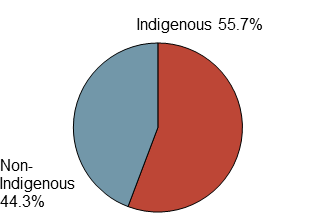 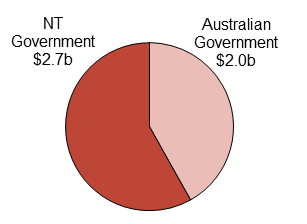 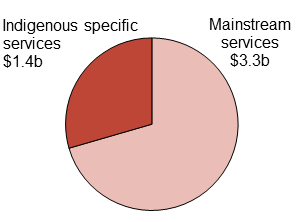 Total government direct Indigenous expenditure was estimated to be $4.7 billion, accounting for 55.7 per cent of total government direct expenditure in the Northern Territory.The Australian Government accounted for $2.0  billion (42 per cent) of direct Indigenous expenditure, with the remaining $2.7 billion (58 per cent) provided by the Northern Territory Government.Mainstream services accounted for $3.3  billion (71 per cent) of direct Indigenous expenditure, with the remaining $1.4 billion (29 per cent) provided through Indigenous specific (targeted) services.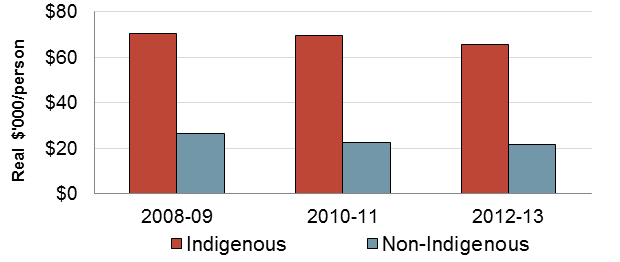 Total 
expenditureTotal 
expenditureTotal 
expenditureTotal 
expenditureExpenditure per head 
of populationdExpenditure per head 
of populationdExpenditure per head 
of populationdIndig.Non-Indig.TotalIndig. 
shareIndig.Non-Indig.Ratioe$m$m$m%$/person$/personratioEarly child development and Education and training Early child development and Education and training Early child development and Education and training Early child development and Education and training Early child development and Education and training Early child development and Education and training Early child development and Education and training Early child development and Education and training Early child development and Education and training Early childhood  63  61  124  50.9  886  358  2.47School education  462  403  865  53.4 6 500 2 374  2.74Tertiary education  102  154  256  40.0 1 440  906  1.59Total  628  617 1 245  50.4 8 826 3 638  2.43Healthy livesHospital services  460  323  784  58.7 6 474 1 906  3.40Public and community health   383  186  569  67.3 5 385 1 095  4.92Health care subsidies & support  152  202  354  42.9 2 137 1 193  1.79Total  995  712 1 707  58.3 13 995 4 195  3.34Economic participationLabour & employment   202  107  310  65.4 2 847  632  4.51Social security support  520  352  872  59.6 7 312 2 077  3.52Total  722  460 1 182  61.1 10 159 2 709  3.75Home environmentHousing  254  173  426  59.5 3 568 1 017  3.51Community and environment  308  168  476  64.8 4 331  988  4.38Transport & communications  113  148  261  43.3 1 591  872  1.83Total  675  488 1 163  58.0 9 491 2 877  3.30Safe and supportive communitiesPublic order and safety  504  210  714  70.6 7 091 1 238  5.73Community support & welfare  629  127  756  83.2 8 845  747  11.84Recreation and culture  105  155  260  40.4 1 476  913  1.62Total 1 238  492 1 730  71.6 17 412 2 898  6.01Other government expenditureGeneral govt and defence  338  790 1 127  30.0 4 749 4 655  1.02Support to industry  62  140  202  30.7  871  824  1.06Total  400  929 1 329  30.1 5 620 5 479  1.03TOTAL EXPENDITURE 4 658 3 698 8 356  55.7 65 502 21 796  3.01Total 
expenditureTotal 
expenditureTotal 
expenditureTotal 
expenditureExpenditure per head 
of populationdExpenditure per head 
of populationdExpenditure per head 
of populationdIndig.Non-Indig.TotalIndig. 
shareIndig.Non-Indig.Ratioe$m$m$m%$/person$/personratioEarly child development and Education and training Early child development and Education and training Early child development and Education and training Early child development and Education and training Early child development and Education and training Early child development and Education and training Early child development and Education and training Early child development and Education and training Early child development and Education and training Australian Government  101  124  22544.9 1 420  7321.94NT Government  527  493 1 02051.6 7 406 2 9072.55Total  628  617 1 24550.4 8 826 3 6382.43Healthy lives Australian Government  312  233  54657.2 4 392 1 3763.19NT Government  683  478 1 16158.8 9 603 2 8193.41Total  995  712 1 70758.3 13 995 4 1953.34Economic participation Australian Government  705  413 1 11863.1 9 920 2 4334.08NT Government  17  47  6426.7  239  2760.87Total  722  460 1 18261.1 10 159 2 7093.75Home environmentAustralian Government  106  109  21549.3 1 492  6442.32NT Government  569  379  94860.0 7 998 2 2333.58Total  675  488 1 16358.0 9 490 2 8773.30Safe and supportive communitiesAustralian Government  497  114  61081.4 6 985  66910.44NT Government  741  378 1 12066.2 10 427 2 2294.68Total 1 238  492 1 73071.6 17 412 2 8986.01Other government expenditureAustralian Government  229  530  75930.2 3 218 3 1221.03NT Government  171  400  57129.9 2 402 2 3561.02Total  400  929 1 32930.1 5 620 5 4791.03All direct expenditureAustralian Government 1 950 1 523 3 47356.2 27 428 8 9763.06NT Government 2 708 2 175 4 88255.5 38 074 12 8202.97Total 4 658 3 698 8 35655.7 65 502 21 7963.01Total 
expenditureTotal 
expenditureTotal 
expenditureTotal 
expenditureExpenditure per head 
of populationdExpenditure per head 
of populationdExpenditure per head 
of populationdIndig.Non-Indig.TotalIndig. 
shareIndig.Non-Indig.Ratioe$m$m$m%$/person$/personratioAll direct expenditure 2008-09f All direct expenditure 2008-09f All direct expenditure 2008-09f All direct expenditure 2008-09f All direct expenditure 2008-09f All direct expenditure 2008-09f All direct expenditure 2008-09f All direct expenditure 2008-09f All direct expenditure 2008-09f Australian Government 2 394 2 125 4 52053.0 35 363 13 4232.63NT Government 2 380 2 054 4 43453.7 35 147 12 9722.71Total 4 774 4 179 8 95353.3 70 510 26 3962.67All direct expenditure 2010-11fAll direct expenditure 2010-11fAll direct expenditure 2010-11fAll direct expenditure 2010-11fAll direct expenditure 2010-11fAll direct expenditure 2010-11fAll direct expenditure 2010-11fAll direct expenditure 2010-11fAll direct expenditure 2010-11fAustralian Government 2 187 1 658 3 84556.9 31 766 10 2083.11NT Government 2 594 2 014 4 60856.3 37 675 12 4013.04Total 4 781 3 673 8 45456.6 69 442 22 6093.07All direct expenditure 2012-13All direct expenditure 2012-13All direct expenditure 2012-13All direct expenditure 2012-13All direct expenditure 2012-13All direct expenditure 2012-13All direct expenditure 2012-13All direct expenditure 2012-13All direct expenditure 2012-13Australian Government 1 950 1 523 3 47356.2 27 428 8 9763.06NT Government 2 708 2 175 4 88255.5 38 074 12 8202.97Total 4 658 3 698 8 35655.7 65 502 21 7963.01